Прафилактическая работа по привитию основ безопасного поведения на дорогеМладшая группа «Солнечные лучики»Беседы:  консультации онлайнИнструктажи: голосовые сообщения, размещение новостей по БДД  Омвд-России По-Артемовскому-РайонуЗанятия: видео уроки  https//youtu.be/KsH1CkbfCUQ                                         https//youtu.be/gutuczS_ZrcПропагандистские мероприятия: использование видео и  фото материалов по БДДВидео, мультфильмы: https//youtu.be/1RSEmmmvODghttps://m.vk.com/wall273159283_2475https//youtu.be/JoJBfGYi_Vwhttps//youtu.be/1nRWGpv1JIAhttps//youtu.be/Hw3Z6F1CqXE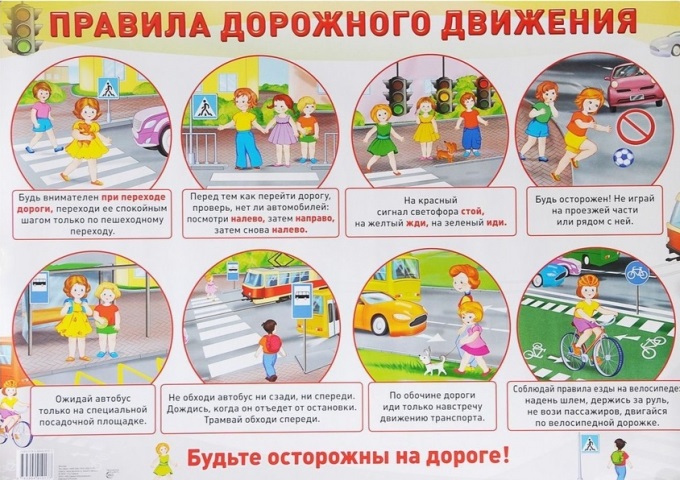 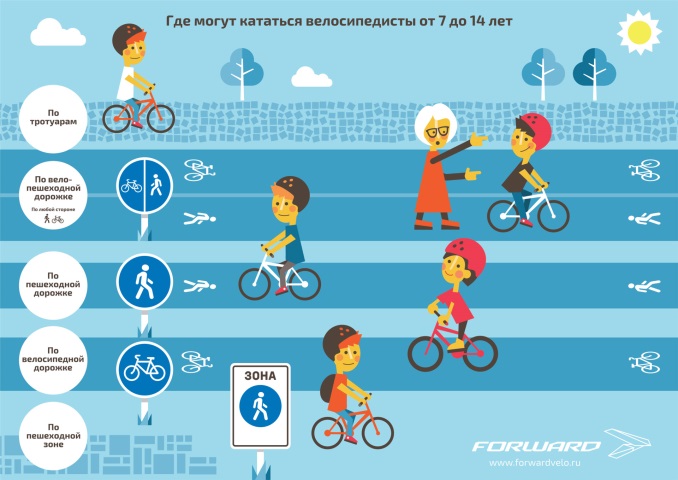 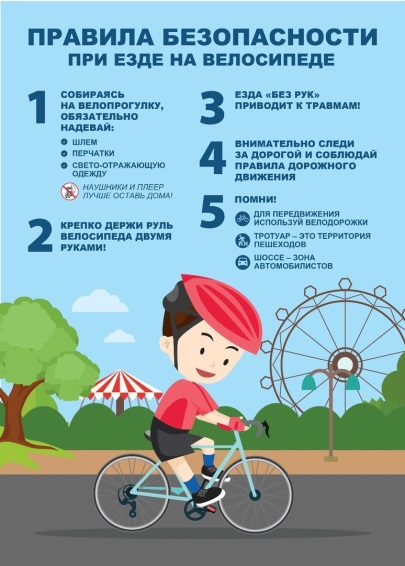 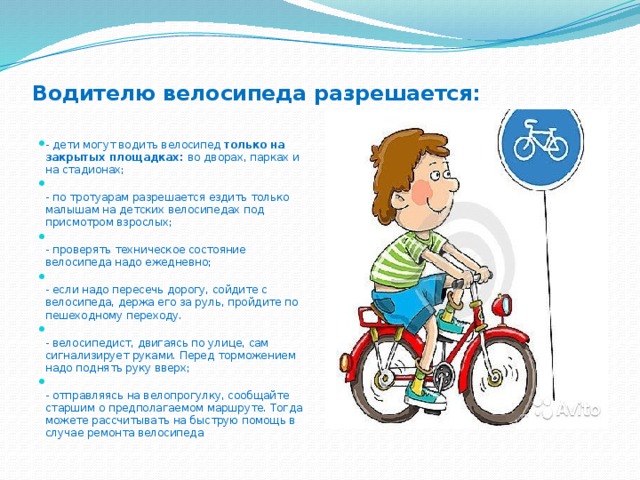 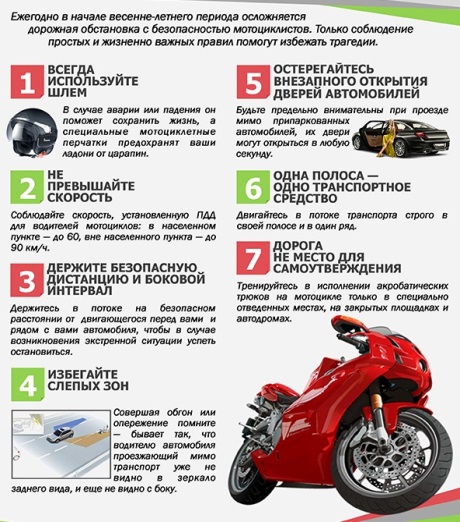 